УТВЕРЖДАЮ:Заведующий МБДОУМО г. Краснодар«Детский сад № 234»_____________О.Н. Кулакова«___» ______________ 2023 г.ГОДОВОЙ отчет о работе краевой инновационной площадкиЗА 2023 ГОДОбщие сведения1. Наименование инновационного образовательного проекта КИП:«Математическое развитие дошкольников в системе непрерывного практико-ориентированного образования».2. Период реализации инновационного образовательного проекта: январь 2021 – декабрь 2023.3. Направление инновационной деятельности проекта: Разработка, апробация и внедрение форм, методов и средств интеграции математического содержания в различные виды детской деятельности.4. Практическая значимость (реализуемость) проекта:результаты проекта могут быть использованы в повседневной практике любой дошкольной образовательной организации.расширены формы взаимодействия дошкольной образовательной организации и семьи по развитию познавательной активности ребёнка;сконструированы элементы развивающей предметно-пространственной среды, стимулирующей познавательную активность детей по интересам, с учетом её индивидуализации и реализации субъектной позиции.5. Инновационная значимость проекта (инновационный потенциал) проекта:концептуальные основы технологий математического развития интегрированы в различные виды деятельности, в освоение детьми жизненного опыта, что сделало приобретение математических знаний необходимым и ценным для них, позволило воспитать у дошкольника интерес к самому процессу познания математики.II. Сведения о реализации проекта за отчетный период6. Реализация программных мероприятий краевой инновационной площадкой за отчетный период в соответствии с календарным планом-графиком7. Финансовое обеспечение реализации проекта за отчетный период, тыс. рублей8. Кадровое обеспечение КИП при реализации проекта за отчетный период9. Нормативное правовое обеспечение при реализации инновационного образовательного проекта за отчетный период10. Организации-соисполнители инновационного образовательного проекта (организации-партнеры) при реализации инновационного образовательного проекта за отчетный периодЦель сетевого взаимодействия: создание условий для развития профессиональных компетентностей педагогов ДОО в области математического развития дошкольников, обмена педагогическим опытом.Задачи сетевого взаимодействия:- развитие профессионального мастерства педагогов;- разработка программно-методического сопровождения образовательной деятельности.С целью организации сетевого взаимодействия, как активной формы сотрудничества, была сформирована сеть участников, в которую вошли 11 дошкольных образовательных организаций. В качестве нормативных актов, регулирующих сетевое взаимодействие заключены договора о сотрудничестве. (Смотреть подробнее…)https://ds234.centerstart.ru/node/671  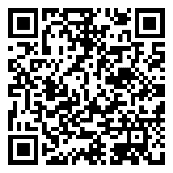 В зависимости от ресурсных возможностей, уровень и форма участия в деятельности сети были различными:участники сетевого взаимодействия, принимающие активное участие в планировании, организации, реализации деятельности сетевой площадки;участники сетевого взаимодействия, активно предоставляющие свой опыт на совместных мероприятиях;участники сетевого взаимодействия, принимающие для апробации на базе своих организаций предложенный материал.Сетевое взаимодействие подразумевает использование инновационного продукта в практике дошкольных образовательных организаций г. Краснодара и Краснодарского края, дальнейшую разработку и модернизацию методических пособий по направлению проекта, опираясь на обратную связь с партнерскими площадками.11. Научные и (или) учебно-методические разработки по теме проекта, использовавшиеся в ходе его реализации в отчетном периоде«Встречи с математикой» Методические рекомендации для работы с родителями. Краснодар 2023 годАвторы:Кулакова Ольга Николаевназаведующий МБДОУ МО г. Краснодар «Детский сад №234»Миненко Ирина Сергеевнавоспитатель МБДОУ МО г. Краснодар «Детский сад №234»Осипова Алена Васильевнавоспитатель МБДОУ МО г. Краснодар «Детский сад №234»Рецензент:Левина Лейла Эдуардовна кандидат педагогических наук, доцент, ведущий специалист отдела развития образования МКУ КНМЦ.Все дети без исключения любят играть. Играя, ребёнок учится, развивает речевые и социальные навыки, получает новые знания. В книге собраны занимательные игры, в которых можно использовать любые подручные материалы и предметы, имеющиеся в каждом доме. Именно такие игры способствуют развитию творческого начала и познавательной активности у дошкольников и учат их находить нестандартное применение обычным вещам. Формат этих игр позволяет играть в любом месте, где бы вы ни находились: в квартире, на прогулке.«Математика в разных видах детской деятельности» Дидактические материалы по работе над проектом «Математическое развитие дошкольников в системе непрерывного практико-ориентированного образования». Краснодар 2023 годАвторы:Кулакова Ольга Николаевназаведующий МБДОУ МО г. Краснодар «Детский сад №234»Чернякова Наталья Алексеевнастарший воспитатель МБДОУ МО г. Краснодар «Детский сад №234»Карпина Ольга Борисовнастарший воспитатель МБДОУ МО г. Краснодар «Детский сад №234»Рецензент:Левина Лейла Эдуардовна кандидат педагогических наук, доцент, ведущий специалист отдела развития образования МКУ КНМЦ.В пособии «Математика в разных видах детской деятельности» представлены дидактические материалы по работе над проектом по теме: «Математическое развитие дошкольников в системе непрерывного практико-ориентированного образования». Данный проект реализовывался на базе МБДОУ МО г. Краснодар «Детский сад № 234» в 2020-2023 г. г. в рамках краевой инновационной площадки. В дидактические материалы вошли теоретическая часть, технология интеграции математического содержания в различные виды детской деятельности, описание игр и упражнений математического содержания.Данное пособие рекомендовано для организации образовательной деятельности с детьми дошкольного возраста педагогам дошкольных образовательных организаций, родителям дошкольников. С помощью данной книги взрослые, включаясь в сам целостный ход жизни ребенка, могут помочь ему овладевать основными математическими понятиями.12. Внешние эффекты от реализации проекта за отчетный периодК внешним эффектам от реализации проекта можно отнести:повышение профессионального уровня педагогов дошкольных образовательных организаций, компетентности в вопросах математического развития дошкольников; увеличение числа педагогов, готовых к внедрению инновационной деятельности в образовательный процесс; построение сетевого взаимодействия с ДОО города Краснодара и Краснодарского края расширило распространение и внедрение инновационных продуктов в практику работы дошкольных учреждений, расширили границы деятельности, не затрачивая больших ресурсов;взаимодействие с родителями в рамках проекта предоставило возможность создать атмосферу общности интересов семьи и ДОО, сформировать партнерские отношения с семьями воспитанников, активизировать воспитательные и образовательные инициативы родителей.13. Предложения по распространению и внедрению результатов проекта, достигнутых за отчетный периодРасширение сетевого взаимодействия.Участие в методических мероприятиях для диссеминации опыта.14. Обоснование устойчивости результатов проекта по итогам отчетного периода.Разработанное методическое обеспечение, материально-техническая база, инновационный потенциал коллектива способствует получению значимых образовательных результатов.Анкетирование родителей (законных представителей) воспитанников ДОО показал высокую социальную востребованность данного направления работы и необходимость его развития.используемые формы сетевого взаимодействия активизировали распространение и внедрение инновационных продуктов в практику работы ДОО г. Краснодара и Краснодарского края, расширили границы деятельности.15. Используемые средства контроля и обеспечения достоверности результатов проекта в ходе его реализации в отчетном периодеВ силу того, что основным диагностируемым процессом является влияние разрабатываемого нами комплекса средств на формирование умения применять имеющиеся математические знания на практике, это подразумевает наличие у ребенка (в разной степени) знаний, предусматриваемых реализуемой программой.Мониторинг проводится на основе наблюдений во время проведения совместных игр, самостоятельной деятельности, а также во время других режимных моментов. Критериями же выставляется факты:проявление интереса, активности ребенка, эмоциональное отношение к предложенным заданиям;проявление догадки, сообразительности при решении логических и практических задач.Проявление догадки, сообразительности при решениилогических и практических задачПроявление интереса, активности ребёнка,эмоциональное отношение к предложенным заданиямДиагностический инструментарий:Верещагина Н.В. «Педагогическая диагностика индивидуального развития ребенка 5-6 лет в группе детского сада». – СПб.: ООО «ИЗДАТЕЛЬСТВО «ДЕТСТВО-ПРЕСС», 2022.Верещагина Н.В. «Педагогическая диагностика индивидуального развития ребенка 6-7 лет в группе детского сада». – СПб.: ООО «ИЗДАТЕЛЬСТВО «ДЕТСТВО-ПРЕСС», 2022.16. Информация о необходимости корректировки проекта по итогам его реализации в отчетном периоде.Необходимости корректировки нет.№ п/пПеречень мероприятий в соответствии с календарным планом- графикомСрок (период) выполненияОписание основных результатов реализации мероприятияРезультаты (продукты), полученные за отчетный период реализации проекта 1.Мониторинг педагогической эффективности инновационной деятельностиСентябрь 2022 года - сентябрь 2023годаДиагностический пакет документовАналитические справки2.Реализация практической деятельности с детьми по теме проектаСентябрь 2022 года - декабрь 2023годаПроведение запланированных мероприятийАпробированы формы, методы и средства интеграции математического содержания в различные виды детской деятельности3.Освещение инновационной деятельности на странице официального сайта ДООВ течение годаРаспространение опыта работы, взаимодействие с родительской общественностью, с сетевым сообществом.https://ds234.centerstart.ru/node/617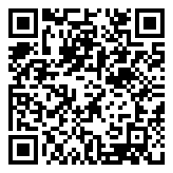 4.Расширение сетевого взаимодействияВ течение годаОбмен практикой, распространение опыта работы.Онлайн-консультации для сетевых партнеров по реализации проекта5.Участие в открытом Краснодарском фестивале педагогических инициатив «Новые идеи – новой школы» март 2023 годаРаспространение опыта работыПроект «Ателье дизайнерской одежды» Болгова Е.Л., Шевцова Е.С. Проект «Конструирование как одно из средств успешной подготовки детей к школе»https://ds234.centerstart.ru/node/668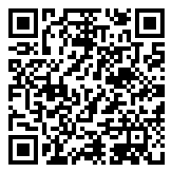 6.СтажировкаМатематическое развитие дошкольников всистеме непрерывногопрактико-ориентированного образования11.04.2023Педагоги детского сада рассказывали о всех направлениях деятельности инновационной деятельности, представили на выставке свои методические разработки., пособия, атрибуты, развивающие игры.Во время круглого стола, участники стажировки поделились своими впечатлениями, отметили актуальность темы, удачно подобранные формы организации работы по повышению профессионального мастерства педагогов.https://ds234.centerstart.ru/node/6687.Практико-ориентированные подходы в математическом развитии дошкольниковМайСтатья об организации работы по интеграции математического содержания в различные виды детской деятельности, комплексном подходе к формированию мыслительной деятельности. Создание условий для развития познавательных способностей, использования приемов, позволяющих обеспечить мотивацию во время образовательной деятельности по математическому развитию.Статья автора Карпиной Ольга Борисовна, в соавторстве со Свиридовой Викторией Александровной, старшим преподавателем ГБОУ ДПО Институт развития образования будет издана в научно-методическом журнале «Кубанская школа» № 4 (72) 2023.https://cloud.mail.ru/public/curH/r7ChVzhbH 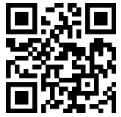 8.«Встречи с математикой»Методические рекомендации для работы с родителямиИюньВ книге собраны занимательные игры, в которых можно использовать любые подручные материалы и предметы, имеющиеся в каждом доме. Именно такие игры способствуют развитию творческого начала и познавательной активности у дошкольников и учат их находить нестандартное применение обычным вещам. Формат этих игр позволяет играть в любом месте, где бы вы ни находились: в квартире, на прогулке.https://goo.su/mexb 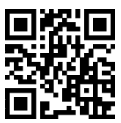 9.Обучающий семинарЗанятия для жизни:основы функциональной грамотности в детском саду06.07.2023Педагоги представили мастер класс «Дизайн и конструирование в детских проектах». Шевцова Елена Сергеевна и Болгова Елена Лаврентьевна познакомили коллег с опытом своей работы по направлению «Дизайн и математика», представили свою трактовку игры «Ателье» со старшими дошкольниками.https://ds234.centerstart.ru/node/66810.«Математика в разных видах детской деятельностиДидактические материалы по работе над проектом«Математическое развитие дошкольников в системе непрерывногопрактико-ориентированного образования»августВ дидактические материалы вошли: теоретическая часть, технология интеграции математического содержания в различные виды детской деятельности, описание игр и упражнений математического содержания.Данное пособие рекомендовано для организации образовательной деятельности с детьми дошкольного возраста педагогам дошкольных образовательных организаций, родителям дошкольников. С помощью данной книги взрослые, включаясь в сам целостный ход жизни ребенка, могут помочь ему овладевать основными математическими понятиями.Авторы Кулакова О.Н.,Чернякова Н.А.,Карпина О.Б.Издана в августеds234.centerstart.ru/sites/ds234.centerstart.ru/files/archive/Математика в разных видах детской деятельности с ЭП.pdf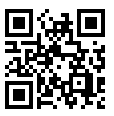 11.Фестиваль «Инноватика. Образование. Мастерство»15.09.2023Выступление с материалами инновационного проекта Кулаковой О.Н., Черняковой Н.А.Диссеминация опыта работыИсточник финансированияПредусмотренный на отчетный период объем финансирования, тыс. рублейФактически исполненный за отчетный период объем финансирования, тыс. рублейВнебюджетные средства40.000 рублей40.000 рублейБюджетные средства70.000 рублей70.000 рублей№ п/пФИОспециалистаМесто работы, должность, ученая степень, ученое звание специалиста (при наличии)Реализованные функции специалиста в рамках реализации проекта1.Левина Л. Э.Кандидат педагогических наук, доцент, ведущий специалист отдела развития образования МКУ КНМЦНаучное руководство2.Кулакова О.Н.Заведующий МБДОУРуководитель проекта3.Чернякова Н.АСтарший воспитательКоординатор проекта4.Карпина О.Б.Старший воспитательКоординатор проекта5.Череватова А.А.Педагог-психологПсихологическое- педагогическое сопровождение инновационной деятельности6.Брицкая Н.А.Музыкальный руководительРазработка, внедрение и сопровождение направления «Искусство и математика»7.Ремез Е.А.ВоспитательОсвещение проекта на официальном сайте и в гос-пабликах ДОО8.Миненко И.С.ВоспитательУчастие в разработке проекта, реализация проекта с детьми9.Осипова А.В.ВоспитательУчастие в разработке проекта, реализация проекта с детьми10.Шкатула Е.О.ВоспитательУчастие в разработке проекта, реализация проекта с детьми11.Крицкая Я.А.ВоспитательУчастие в разработке проекта, реализация проекта с детьми12.Шевцова Е.С.ВоспитательУчастие в разработке проекта, реализация проекта с детьми13.Болгова Е.Л.ВоспитательУчастие в разработке проекта, реализация проекта с детьми№ п/пНаименование разработанного нормативного правового актаКраткое обоснование применения нормативного правового акта в рамках реализации инновационного образовательного проекта КИПСмотреть подробнее 1.Приказ от 16.02.2021 № 16 «Об организации деятельности в рамках краевой инновационной площадки»Приказ о начале и организации инновационной деятельностиhttps://ds234.centerstart.ru/node/669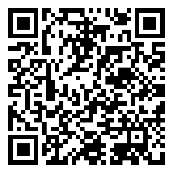 2.Приказ о создании творческой группыФормирует состав группы педагогов, работающих над проектомhttps://ds234.centerstart.ru/node/6693.План работы КИП на 2023 годМероприятия, сроки исполнения, ответственныеhttps://ds234.centerstart.ru/node/6694.План взаимодействия КИП МБДОУ МО г. Краснодар «Детский сад № 234», с ГБОУ ИРО Краснодарского края в 2023 годуМероприятия, сроки исполнения, ответственныеhttps://ds234.centerstart.ru/node/669№ п/пНаименование организации-соисполнителя (организации-партнера), участие которого планировалось при реализации проекта в отчетном периодеФактическое участие в реализации проекта в отчетном периодеОсновные функции организации-соисполнителя проекта (организации-партнера) при реализации проекта 1.МАДОУ МО г. Краснодар «Детский сад №138»Представление игр с математическим содержанием для развивающей предметно-пространственной среды в рамках проекта. Предоставление материалов для методического пособия.Апробация элементов проекта в ДОО2.МБДОУ МО г. Краснодар «Детский сад №3»Апробация элементов проекта в ДООАпробация элементов проекта в ДОО3.МАДОУ МО г. Краснодар «Центр -детский сад №231»Апробация элементов проекта в ДООАпробация элементов проекта в ДОО4.МБДОУ МО г. Краснодар «Детский сад №162»Участие в методических мероприятиях сетевого сообществаАпробация элементов проекта в ДОО5.МАДОУ МО г. Краснодар «Цент -детский сад №46»Апробация элементов проекта в ДООАпробация элементов проекта в ДОО6.МБДОУ ЦРР - детский сад № 9 ст. СтарощербиновскаяСовместная организация методических мероприятий сетевого сообществаСовместная организация методических мероприятий сетевого сообщества7.Муниципальное бюджетное дошкольное образовательное учреждение детский сад №2 города ХадыженскаУчастие в методических мероприятиях сетевого сообществаАпробация элементов проекта в ДОО8.МБДОУ МО г. Краснодар «Центр -детский сад №101»Участие в методических мероприятиях сетевого сообществаАпробация элементов проекта в ДОО9.МБДОУ МО г. Краснодар «Детский сад № 187»Апробация элементов проекта в ДООАпробация элементов проекта в ДОО10.МБДОУ МО г. Краснодар «Детский сад №112»Участие в методических мероприятиях сетевого сообществаАпробация элементов проекта в ДОО11.МБДОУ МО г. Краснодар «Детский сад №137»Апробация элементов проекта в ДООАпробация элементов проекта в ДОО